Zarządzenie Nr 10/2021 Burmistrza Goliny 
z dnia 9 lutego 2021  r.w sprawie ogłoszenia otwartego konkursu ofert na realizację zadania publicznego realizowanego w zakresie wspierania i upowszechniania kultury fizycznej i sportu 
w gminie Golina w roku 2021.Na podstawie ustawy z dnia 24 kwietnia 2003 r. o działalności pożytku publicznego
i o wolontariacie (Dz. U. z 2020 r. poz. 1057.), uchwały Rady Miejskiej w Golinie 
nr XXVIII/166/2021 z dnia 28 stycznia 2021 r. w sprawie przyjęcia Rocznego Programu Współpracy Gminy Golina z organizacjami pozarządowymi oraz podmiotami, o których mowa w art. 3 ust. 3 ustawy z dnia 29 kwietnia 2003 r. o działalności pożytku publicznego zarządzam, co następuje:§ 1Ogłaszam otwarty konkurs ofert na realizację zadań publicznych o charakterze gminnym 
w zakresie wspierania i upowszechniania rozwoju kultury fizycznej i sportu w gminie Golina w roku 2021 pn. „Rozwój kultury fizycznej i sportu w gminie Golina w roku 2021”.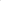 § 2Zlecenie realizacji zadania publicznego nastąpi w formie wsparcia zadania wraz 
z udzieleniem dotacji na dofinansowanie jego realizacji.§ 3Treść ogłoszenia o otwartym konkursie ofert w tym zasady, tryb i kryteria stosowane przy dokonywaniu wyboru określa załącznik nr 1 do niniejszego Zarządzenia.§ 4Ogłoszenie o konkursie publikuje się poprzez jego zamieszczenie na stronie internetowej: http://golina.pl/bip.html, www.golina.pl oraz na tablicy ogłoszeń w siedzibie Urzędu Miejskiego w Golinie, ul. Nowa 1.§ 5Wykonanie zarządzenia powierza się pracownikom merytorycznym, którzy w swoim zakresie czynności wykonują zadania stanowiące przedmiot otwartego konkursu ofert.§ 6Zarządzenie wchodzi w życie z dniem podpisania./-/ Burmistrz GolinyMirosław Durczyński